lMADONAS NOVADA PAŠVALDĪBA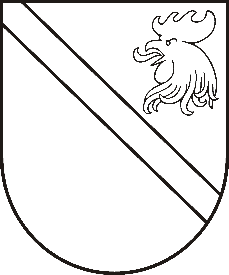 Reģ. Nr. 90000054572Saieta laukums 1, Madona, Madonas novads, LV-4801 t. 64860090, fakss 64860079, e-pasts: dome@madona.lv ___________________________________________________________________________MADONAS NOVADA PAŠVALDĪBAS DOMESLĒMUMSMadonā2017.gada 28.decembrī						Nr.722								(protokols Nr.27, 2. p.)Par papildus finansējumu piešķiršanu Valsts  ugunsdzēsības un glābšanas dienesta  prasību izpildei Andreja Eglīša Ļaudonas vidusskolā  Saskaņā ar VUGD pārbaudes  aktu Nr.22/10.6.-3.1.-14 no 30.06.2017. A.Eglīša Ļaudonas vidusskolai ir uzdots  ierīkot četras  iekšdurvis, kas  gaiteņus atdala no kāpņu telpām. Durvis ir jāaprīko ar pašaizveres mehānismiem un noblīvētām piedurlīstēm. Darbu izpildes termiņš aktā ir 01.01.2018. Saskaņā ar veikto cenu aptauju, aptuvenās izmaksas sastāda  3500,00 EUR, ieskaitot materiālu  un darbu izmaksas. Noklausījusies A.Mūrmaņa sniegto informāciju, atklāti balsojot: PAR – 15 (Agris Lungevičs, Zigfrīds Gora, Ivars Miķelsons, Artūrs Čačka, Antra Gotlaufa, Artūrs Grandāns,  Gunārs Ikaunieks, Valda Kļaviņa, Valentīns Rakstiņš, Andris Sakne, Rihards Saulītis, Inese Strode, Aleksandrs Šrubs, Gatis Teilis, Kaspars Udrass), PRET - NAV, ATTURAS - NAV, Madonas novada pašvaldības dome NOLEMJ:  Plānot finansējumu Andreja Eglīša Ļaudonas vidusskolai ierīkot četras iekšdurvis, kas gaiteņus atdala no kāpņu telpām, 2018.gada budžetā.Domes priekšsēdētājs							A.Lungevičs